Žádost o koupi stavebního pozemku v lokalitě Šraňky v k. ú. obce BánovÚdaje o žadateli: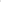 Jméno a příjmení1) _________________________________________________________________Bydliště: 	         _________________________________________________________________Telefon: 	         _________________________________________________________________Žádám tímto o koupi stavebního pozemku pro výstavbu rodinného domu od obce Bánov do svého vlastnictví / do společného jmění manželů / do podílového spoluvlastnictví 2) v lokalitě Šraňky v k.ú obce Bánov. Žadatel se zavazuje řídit při koupi Pravidly postupu prodeje pozemků určených k výstavbě RD v lokalitě Šraňky v katastru obce Bánov schválenými zastupitelstvem obce usnesením č. 13/I/6 dne 22. 9. 2016, se kterými se seznámil před podpisem této žádosti. V Bánově dne     _________________________________________________________________Podpis žadatele  __________________________________________________________________1) Jsou—li žadateli manželé, uveďte jméno a příjmení obou manželů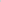 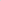 2) Nehodící se škrtněte